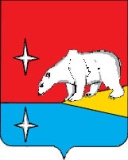 АДМИНИСТРАЦИЯ ГОРОДСКОГО ОКРУГА ЭГВЕКИНОТР А С П О Р Я Ж Е Н И ЕОб утверждении акта приемочной комиссии по приемке в эксплуатацию переустроенного и (или) перепланированного жилого помещения в многоквартирном домеНа основании заявления Батаева Виктора Геннадьевича от 27 декабря 2022 г. № А-95, собственника жилого помещения, расположенного по адресу: Чукотский автономный округ, Иультинский район, поселок Эгвекинот, ул. Ленина, д. 17, кв. № 25, руководствуясь Жилищным кодексом Российской Федерации и Постановлением Главы городского округа Эгвекинот от 29 февраля 2016 г. № 29-пг «Об утверждении Административного регламента по предоставлению муниципальной услуги «Приём заявлений и выдача документов о согласовании переустройства и (или) перепланировки помещения в многоквартирном доме»»:1. Утвердить прилагаемый акт приемочной комиссии от 16 января 2023 года по приёмке в эксплуатацию перепланированного и переустроенного жилого помещения по адресу: Чукотский автономный округ, Иультинский район, поселок Эгвекинот, ул. Ленина,  д. 17, кв. № 25.2. Разрешить Батаеву Виктору Геннадьевичу эксплуатацию жилого помещения, указанного в пункте 1 настоящего распоряжения.3. Настоящее распоряжение подлежит размещению на официальном сайте Администрации городского округа Эгвекинот в информационно-телекоммуникационной сети «Интернет».4. Настоящее распоряжение вступает в действие с момента подписания.  	5. Контроль исполнения настоящего распоряжения оставляю за собой.Исполняющий обязанностиГлавы Администрации	                   А.М. АбакаровАКТприемочной комиссии переустроенного и (или) перепланированного жилого помещения: Чукотский автономный округ, Иультинский район, п. Эгвекинот, ул. Ленина, д. 17, кв. № 25от 16 января 2023 года                                                                                                  п. Эгвекинот            В соответствии с Распоряжением Администрации городского округа Эгвекинот от                         6 июля 2021 г. № 152-ра, приёмочная комиссия в составе:осмотрела предъявленные заявителем законченные ремонтно-строительные работы по переустройству и (или) перепланировке жилых помещений квартиры, расположенной по адресу: Чукотский автономный округ, Иультинский район, п. Эгвекинот,                     ул. Ленина, д. 17, кв. № 25        _________ __________________________________________Основные характеристики и размеры помещения:В существующем здании по ул. Ленина, д.17 на 3 этаже расположена квартира № 25, в которой предусматривается перепланировка. Площадь квартиры 43,8 кв.м., высота помещений 2,50 м.Квартиры с удобствами, оборудованы центральным отоплением, водоснабжением, канализацией, электроснабжением.При перепланировке квартиры предусмотрено:Демонтаж части несущей перегородки между пом. 4 и 5;Устройство перегородки из ГКЛ по металлическому каркасу в пом. 5;Устройство дверей типа «Купе» между пом. 1,5 и 6;Косметический ремонт всех помещений в квартире.В ходе ремонтных работ все транзитные коммуникации инженерного обеспечения здания (стояки центрального отопления, водоснабжения, канализационные стояки, вентиляционные короба) - сохраняются.Приемочной комиссии предъявлены следующие документы:Решение Администрации городского округа Эгвекинот о согласовании переустройства и (или) перепланировки жилого помещения от 10 января 2023 г. № 25-38/1;                      _Переустройство и (или) перепланировка осуществлялась в соответствии с проектной документацией (121/8700-12-2022) квартиры № 25 по адресу: поселок Эгвекинот,                ул. Ленина, д.17                                                                                                                                   хозспособом                                                                       .(хозспособом или наименование ремонтно - строительной организации)Приемочной комиссией установлено следующее:Работы по внутренним инженерным коммуникациям осмотрены и приняты:- водопровод обеспечивает нормальную эксплуатацию объекта;- канализация обеспечивает нормальную эксплуатацию объекта;- электроосвещение обеспечивает нормальную эксплуатацию объекта.В качественном отношении работы выполнены:- конструктивная часть: удовлетворительно;- внутренняя отделка: удовлетворительно.В выполненных работах имеются следующие дефекты, которые не служат препятствием к приемке жилых помещений: отсутствуют.Строительно-монтажные работы осуществлены в сроки:начало работ                ________10 января 2023 г._______                                                                                          месяц годокончание работ        _________13 января 2023 г._______	             месяц годВнешние наружные коммуникации холодного и горячего водоснабжения, канализации, теплоснабжения, энергоснабжения и связи обеспечивают нормальную эксплуатацию объекта.РЕШЕНИЕ ПРИЕМОЧНОЙ КОМИССИИПредъявленное к приемке после переустройства и (или) перепланировки жилое помещение по адресу: Чукотский автономный округ, Иультинский район,                        п. Эгвекинот, ул. Ленина, д. 17, кв. № 25             ___________________________________отвечает санитарно-эпидемиологическим, строительным нормам и правилам, государственным стандартам и пригодно к эксплуатации.от 26 января 2023 г.№ 42 - рап. ЭгвекинотУТВЕРЖДЕНраспоряжением Администрациигородского округа Эгвекинотот 26 января 2023 г. № 42-раПредседатель комиссии:Председатель комиссии:Председатель комиссии:Председатель комиссии:Абакаров Абулмуслим Мутаевич --первый заместитель Главы Администрации городского округа Эгвекинот.Заместители председателя комиссии:Заместители председателя комиссии:Заместители председателя комиссии:Заместители председателя комиссии:Горностаев Виктор Викторович--начальник Управления промышленности и жилищно-коммунального хозяйства Администрации городского округа Эгвекинот;Кондрашин Александр Николаевич--заместитель начальника Управления - начальник отдела жилищно-коммунального хозяйства Администрации городского округа Эгвекинот; лицо, уполномоченное на проведение муниципального жилищного контроля.Члены комиссии:Члены комиссии:Члены комиссии:Члены комиссии:Глущенко Анастасия СергеевнаГлущенко Анастасия Сергеевна-консультант отдела градостроительства и архитектуры Администрации городского округа Эгвекинот;Дружинец Дмитрий Иванович Дружинец Дмитрий Иванович -начальник жилищно-эксплуатационного участка     Муниципального унитарного предприятия жилищно - коммунального хозяйства «Иультинское» (по согласованию);Пащенко Сергей ВикторовичПащенко Сергей Викторович-начальник отдела по управлению муниципальным имуществом и земельных отношений Управления финансов, экономики и имущественных отношений городского округа Эгвекинот;а также представителей:от заказчика (заявителя)а также представителей:от заказчика (заявителя)Батаев Виктор Геннадьевич Батаев Виктор Геннадьевич -собственник помещения.Председатель комиссии:________________________А.М. АбакаровЗаместители председателя комиссии:________________________В.В. Горностаев________________________А.Н. КондрашинЧлены комиссии:________________________А.С. Глущенко_______________________Д.И. Дружинец_______________________С.В. ПащенкоПредставитель заявителя________________________В.Г. Батаев